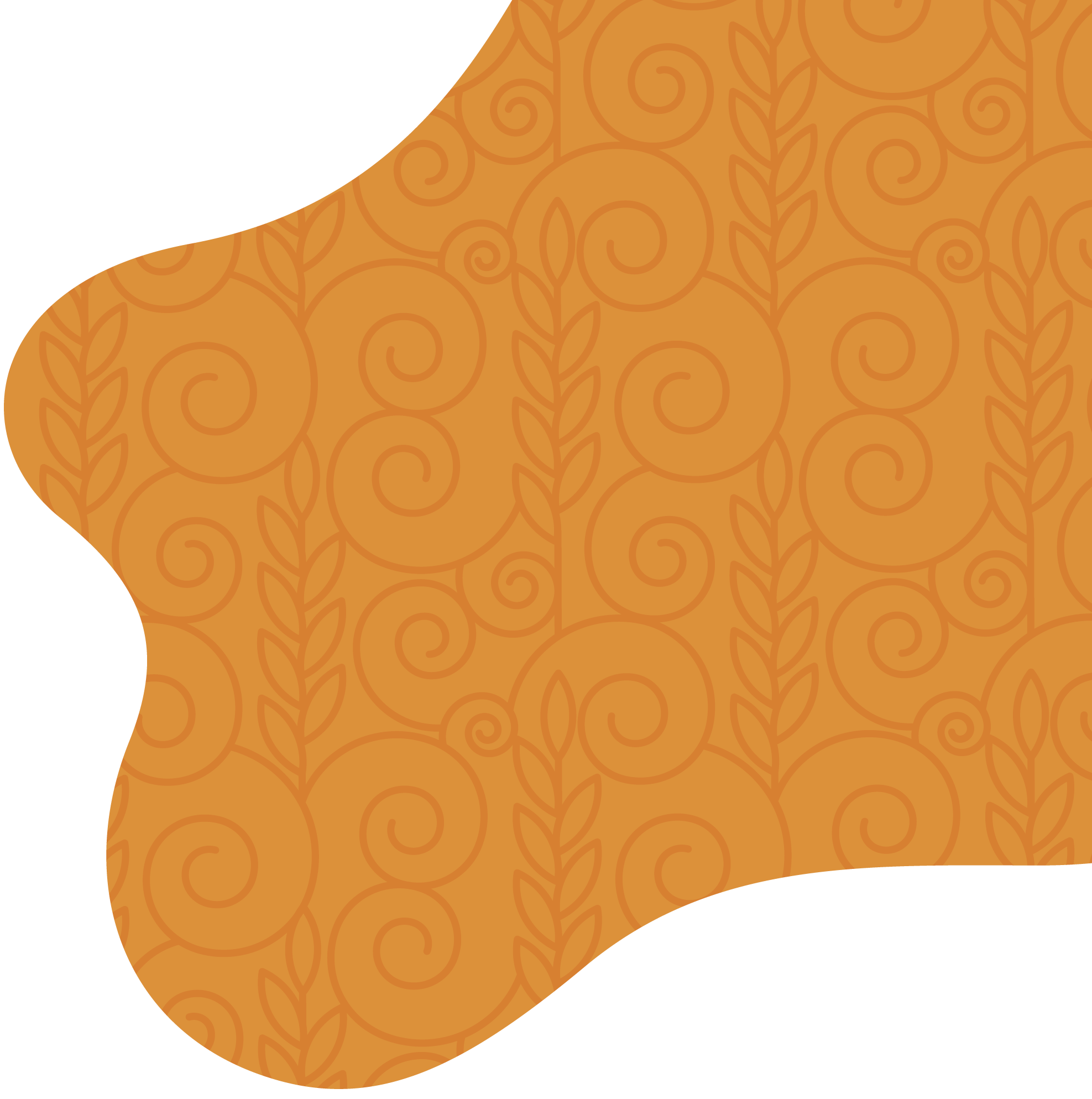 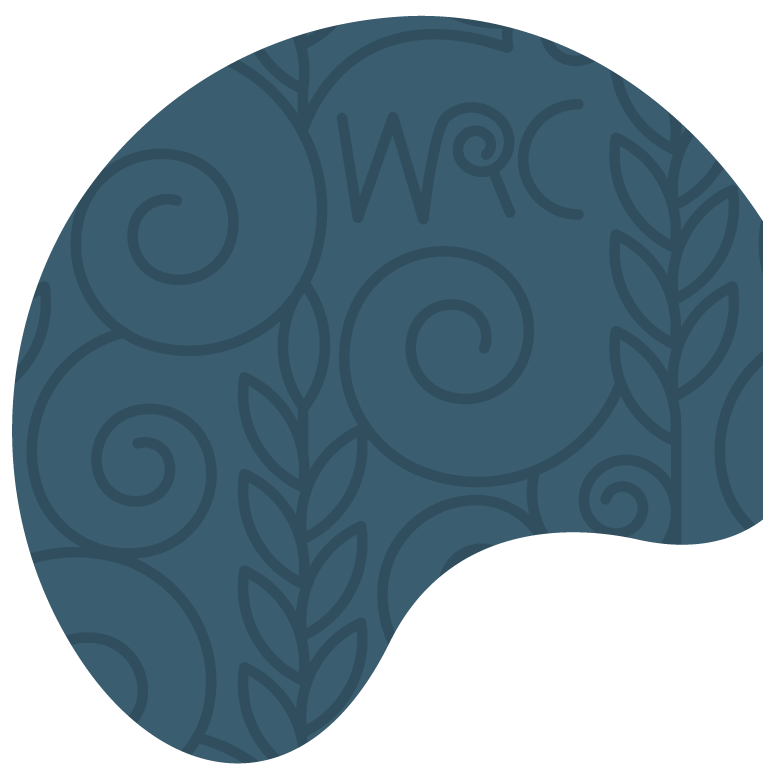 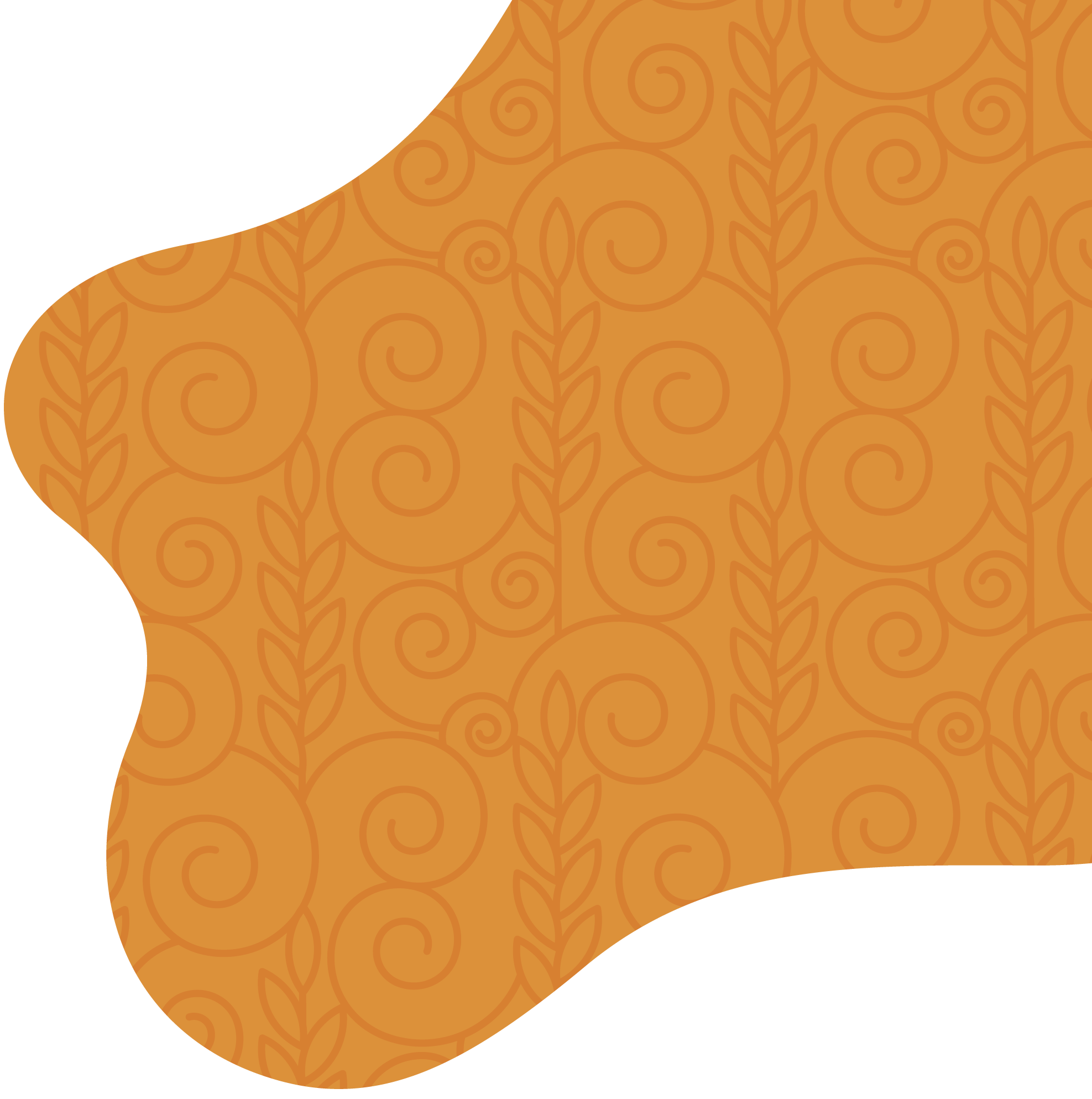 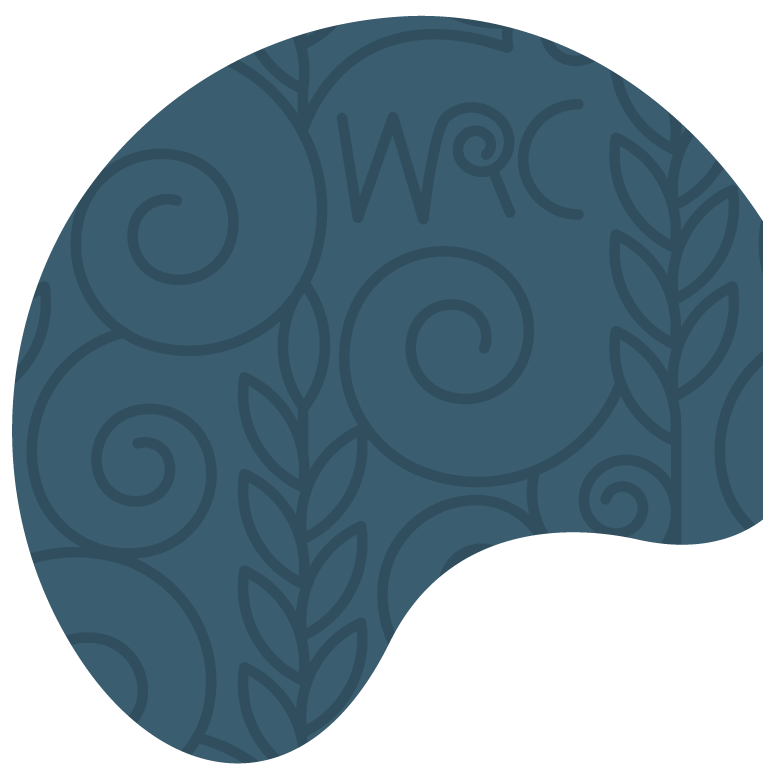 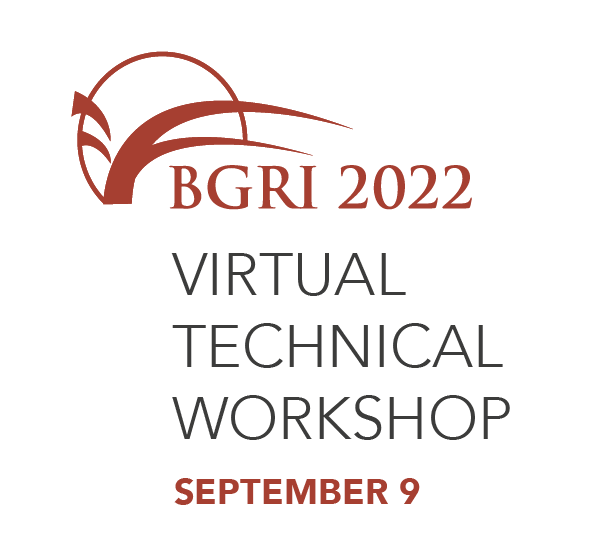 The Borlaug Global Rust Initiative presentsInsert your name hereCertificate of Participation in the BGRI 2022 Technical Workshop held virtually on September 9, 2022Ronnie Coffman 
BGRI Vice Chair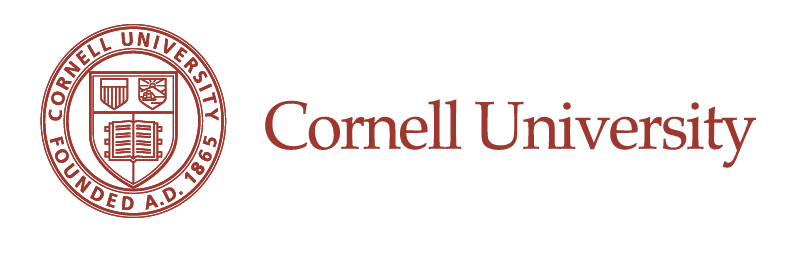 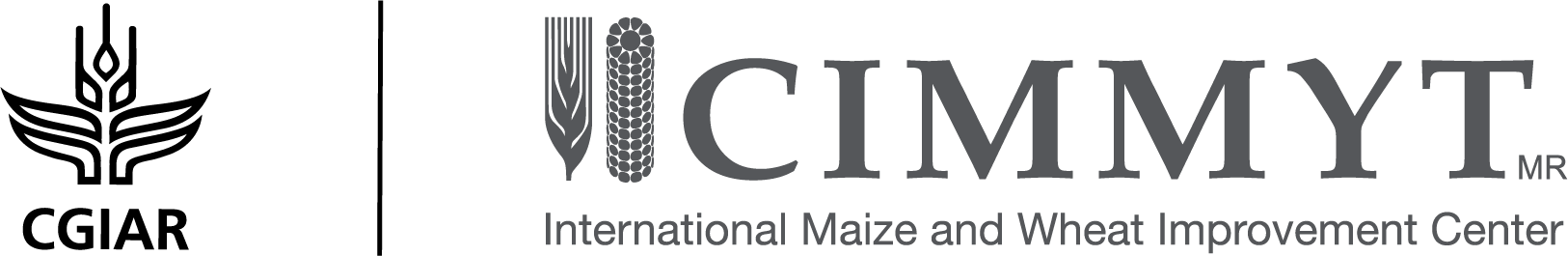 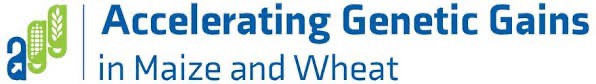 